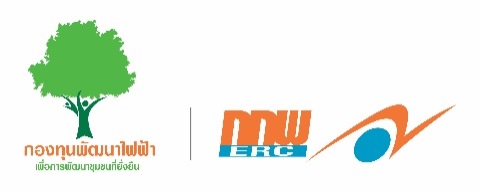 แบบแสดงรายชื่อผู้เข้าร่วมประชุมประชาคมกองทุนพัฒนาไฟฟ้า	ชื่อหมู่บ้าน/ชุมชน 	 หมู่ 	ตำบล/แขวง 	อบต./เทศบาล 		อำเภอ/เขต 	 จังหวัด 		วันที่ 	เดือน	พ.ศ. 	สถานที่จัดประชาคม 	รหัสหมู่บ้านของกรมการปกครอง (ถ้ามี)             		รายชื่อผู้เข้าร่วมประชาคม			          ข้าพเจ้าได้ตรวจสอบแล้วขอรับรองว่า รายชื่อผู้เข้าร่วมประชุมประชาคมเสนอแผนงานการจัดทำโครงการชุมชน/โครงการภาครัฐเพื่อขอรับการสนับสนุนงบประมาณจากกองทุนพัฒนาไฟฟ้าในพื้นที่ประกาศ ประจำปีงบประมาณ พ.ศ. ............ ตามรายชื่อข้างต้น จำนวน...............................คน เป็นประชากรที่มีสิทธิเลือกตั้ง และมีชื่ออยู่ในทะเบียนบ้านในหมู่บ้าน/ชุมชน หรือในตำบล/แขวง ....................  จริง กรณีจัดเวทีประชาคมระดับหมู่บ้าน/ชุมชน เป็นประชากรที่มีสิทธิ์เลือกตั้ง ไม่น้อยกว่าร้อยละ ๕ 
ของประชากรที่มีสิทธิ์เลือกตั้งในหมู่บ้าน/ชุมชน 
(จำนวนผู้มีสิทธิ์เลือกตั้ง....................................คน) เป็นตัวแทนครัวเรือน  ไม่น้อยกว่าร้อยละ ๑๐ 
ของตัวแทนจำนวนครัวเรือนในหมู่บ้าน/ชุมชน     (จำนวนครัวเรือน...................................ครัวเรือน)     หมายเหตุ : เลือกอย่างใดอย่างหนึ่งกรณีจัดเวทีประชาคมระดับตำบล/แขวง เป็นประชากรที่มีสิทธิ์เลือกตั้ง ไม่น้อยกว่าร้อยละ ๒ 
ของประชากรที่มีสิทธิ์เลือกตั้งในตำบล/แขวง    (จำนวนผู้มีสิทธิ์เลือกตั้ง....................................คน) เป็นตัวแทนครัวเรือน  ไม่น้อยกว่าร้อยละ ๕ ของตัวแทนจำนวนครัวเรือนในตำบล/แขวง    (จำนวนครัวเรือน...................................ครัวเรือน)     หมายเหตุ : เลือกอย่างใดอย่างหนึ่งชื่อ – นามสกุลชื่อ – นามสกุลบ้านเลขที่ / หมู่ที่ / ชุมชนลายมือชื่อชื่อ – นามสกุลชื่อ – นามสกุลบ้านเลขที่ / หมู่ที่ / ชุมชนลายมือชื่อชื่อ – นามสกุลชื่อ – นามสกุลบ้านเลขที่ / หมู่ที่ / ชุมชนลายมือชื่อชื่อ – นามสกุลชื่อ – นามสกุลบ้านเลขที่ / หมู่ที่ / ชุมชนลายมือชื่อชื่อ – นามสกุลชื่อ – นามสกุลบ้านเลขที่ / หมู่ที่ / ชุมชนลายมือชื่อ